UNIVERSITA’ DEGLI STUDI DI TORINODipartimento di Scienze della Sanità Pubblica e Pediatriche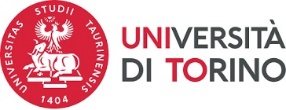 Tesi di Laurea Magistrale inScienze delle Professioni Sanitarie della prevenzioneClasse di laurea LM/SNT4Titolo____________________________________________________________________________Candidato:	Nome e Cognome Relatore:	Prof./Dott. Nome e Cognome (eventuale) Co-Relatore:	Prof./Dott. Nome e Cognome Anno Accademico 20--/20--